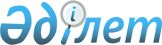 Қазақстан Республикасының Президенті Н.Ә. Назарбаевтың 2008 жылғы 6 ақпандағы "Қазақстан халқының әл-ауқатын арттыру - мемлекеттік саясаттың басты мақсаты" атты Қазақстан халқына Жолдауының негізгі ережелерін насихаттау және түсіндіру жөніндегі жұмысты ұйымдастыру туралыҚазақстан Республикасы Премьер-Министрінің 2008 жылғы 6 наурыздағы N 56-ө Өкімі



      Қазақстан Республикасының Президенті Н.Ә. Назарбаевтың 2008 жылғы 6 ақпандағы "Қазақстан халқының әл-ауқатын арттыру - мемлекеттік саясаттың басты мақсаты" атты Қазақстан халқына 
 Жолдауын 
 (бұдан әрі - Жолдау) насихаттау және түсіндіру жөнінде халық арасында мақсатқа бағытталған ақпараттық-саяси жұмыс жүргізу мақсатында:



 




      1. Қоса беріліп отырған Қазақстан Республикасының орталық атқарушы органдары басшыларының бұқаралық ақпарат құралдарында Жолдаудың негізгі ережелерін насихаттау және түсіндіру жөніндегі сөз сөйлеу кестесі бекітілсін.



      




      2. Осы өкімге қосымшаға сәйкес құрамда Жолдаудың негізгі ережелерін насихаттау және түсіндіру жөніндегі республикалық ақпараттық-насихаттау топтары (бұдан әрі - РАНТ) құрылсын.



 




      3. РАНТ-тың жетекшілері:



      1) кемінде екі рет 2008 жылғы наурыз - қарашада ел өңірлеріне шығуды және түсіндіру жұмысын жүргізуді ұйымдастырсын;



      2) жұмыс сапарларының қорытындылары бойынша әрбір сапардан кейін 10 күннен кешіктірмей қорыту үшін Қазақстан Республикасы Мәдениет және ақпарат министрлігіне РАНТ-тың атқарған жұмысы туралы ақпаратты ұсынсын.



 




      4. Облыстардың, Астана және Алматы қалаларының әкімдері:



      1) РАНТ-тың жұмысына қажетті жәрдем көрсетсін;



      2) Жолдаудың негізгі ережелерін насихаттау және түсіндіру жөніндегі облыстық және аудандық ақпараттық-насихаттау топтарын (бұдан әрі - ОАНТ) құрсын;



      3) ағымдағы жылғы наурыздан бастап әрбір айдың 25-күніне қорыту үшін Қазақстан Республикасы Мәдениет және ақпарат министрлігіне ОАНТ-тың жұмысы туралы ақпаратты ұсынсын.



 




      5. Қазақстан Республикасы Мәдениет және ақпарат министрлігі тоқсан сайын, есепті тоқсаннан кейінгі айдың 5-күніне Қазақстан Республикасы Президентінің Әкімшілігіне және Қазақстан Республикасы Премьер-Министрінің Кеңсесіне РАНТ-тың және ОАНТ-тың жұмысы туралы қорытынды ақпаратты ұсынсын.



 




      6. Қазақстан Республикасы Мәдениет және ақпарат министрлігі, облыстардың, Астана және Алматы қалаларының әкімдері РАНТ және ОАНТ жұмысының барысын, Қазақстан Республикасының орталық және жергілікті атқарушы органдар басшыларының Жолдаудың негізгі ережелерін насихаттау және түсіндіру жөніндегі сөздерін республикалық және өңірлік бұқаралық ақпарат құралдарында жариялауды қамтамасыз етсін.

      

Премьер-Министр


Қазақстан Республикасы 



Премьер-Министрінің 



2008 жылғы 6 наурыздағы 



N 56-ө өкімімен  



бекітілген     




 


Қазақстан Республикасының орталық атқарушы органдары






басшыларының бұқаралық ақпарат құралдарында Қазақстан






Республикасының Президенті Н.Ә. Назарбаевтың 2008 жылғы






6 ақпандағы "Қазақстан халқының әл-ауқатын арттыру -






мемлекеттік саясаттың басты мақсаты" атты Қазақстан






халқына Жолдауының негізгі ережелерін насихаттау және






түсіндіру жөніндегі сөз сөйлеу кестесі



Қазақстан Республикасы



Премьер-Министрінің 



2008 жылғы 6 наурыздағы



N 56-ө өкіміне  



қосымша     


Қазақстан Республикасының Президенті Н.Ә. Назарбаевтың




2008 жылғы 6 ақпандағы "Қазақстан халқының әл-ауқатын




арттыру - мемлекеттік саясаттың басты мақсаты" атты




Қазақстан халқына Жолдауының негізгі ережелерін насихаттау




және түсіндіру жөніндегі республикалық ақпараттық-насихаттау




топтарының құрамы



Ақмола облысы


Жәмішев              - Қазақстан Республикасының



Болат Бидахметұлы      Қаржы министрі, жетекші

Ақшолақов            - Қазақстан Республикасының



Болат Оралұлы          Энергетика және минералдық



                       ресурстар вице-министрі

Смирнов              - Қазақстан Республикасы Сыртқы



Анатолий Владимирович  істер министрінің орынбасары

Нүсіпова             - Қазақстан Республикасының



Әсем Бекқызы           Денсаулық сақтау вице-министрі

Нұрахметов           - Қазақстан Республикасы Мәдениет



Саят Ермаханұлы        және ақпарат министрлігінің



                       Ақпарат және мұрағат комитеті



                       төрағасының орынбасары

Кәрімов              - "Идеал" татар және татар-башқұрт



Мұрат Әбділхайұлы      қоғамдық және мәдени



                       орталықтары қауымдастығының



                       төрағасы (келісім бойынша)


Ақтөбе облысы


Мыңбаев              - Қазақстан Республикасының



Сауат Мұхаметбайұлы    Энергетика және минералдық



                       ресурстар министрі, жетекші

Қасымбек             - Қазақстан Республикасының



Жеңіс Махмұдұлы        Көлік және коммуникация вице-министрі

Жәненова             - Қазақстан Республикасы Мәдениет



Ғалия Мәсәлімқызы      және ақпарат министрлігі Әкімшілік



                       жұмыс және халықаралық ынтымақтастық



                       департаментінің директоры

Бишіғаев             - Қазақстан Республикасы



Асқар Дәруішұлы        Ақпараттандыру және байланыс



                       агенттігі төрағасының орынбасары

Карапетян            - Республикалық армян мәдени



Артуш Мисропович       орталығының төрағасы (келісім бойынша)


Алматы облысы


Балиева              - Қазақстан Республикасының Әділет



Зағипа Яхянқызы        министрі, жетекші

Бөрібаев             - Қазақстан Республикасының



Асқар Ысмайылұлы       Мәдениет және ақпарат вице-министрі

Айтжанов             - Қазақстан Республикасының Ауыл



Дулат Нулиұлы          шаруашылығы вице-министрі

Сарыбай              - Қазақстан Республикасы Сыртқы



Қайрат Шораұлы         істер министрінің орынбасары

Жұмағұлов            - Қазақстан Республикасы Әділет



Ерлан Әскерұлы         министрлігі Заңнама департаментінің



                       директоры

Примин               - Қазақстан халқы Ассамблеясы



Владимир Васильевич    Хатшылығының бас сарапшысы



                       (келісім бойынша)


Атырау облысы


Ахметов              - Қазақстан Республикасының Көлік



Серік Нығметұлы        және коммуникация министрі, жетекші

Саудабаев            - Қазақстан Республикасының



Дәулет Советұлы        Қаржы вице-министрі

Рамазанов            - Қазақстан Республикасы Энергетика



Мұрат Зикенұлы         және минералдық ресурстар



                       министрлігі Мемлекеттік



                       энергетикалық қадағалау



                       комитетінің төрағасы

Оразов               - Қазақстан Республикасы Мәдениет



Нұрай Нұрғожаұлы       және ақпарат министрлігі Ақпарат



                       және мұрағат комитетінің төрағасы

Мұрадов              - "Вайнах" ұлттық-мәдени



Ахмет Сейдарахманұлы   бірлестігінің төрағасы



                       (келісім бойынша)


Шығыс Қазақстан облысы


Есімов               - Қазақстан Республикасының Ауыл



Ахметжан Смағұлұлы     шаруашылығы министрі, жетекші

Рахымжанов           - Қазақстан Республикасының



Өмірхан Мұратбекұлы    Мәдениет және ақпарат вице-министрі

Құрманов             - Қазақстан Республикасының Еңбек



Алмас Мұхамедкәрімұлы  және халықты әлеуметтік қорғау



                       вице-министрі

Бекетаев             - Қазақстан Республикасының Әділет



Марат Бақытжанұлы      вице-министрі

Бунаков              - Қазақстан Республикасындағы



Юрий Захарович         орыс қауымының басшысы



                       (келісім бойынша)


Батыс Қазақстан облысы


Божко                - Қазақстан Республикасының Төтенше



Владимир Карпович      жағдайлар министрі, жетекші

Нүкенов              - Қазақстан Республикасы Ішкі



Маратқали Ордабайұлы   істер министрлігі Есірткі бизнесіне



                       қарсы күрес және есірткі айналымын



                       бақылау комитетінің төрағасы

Әбдиев               - Қазақстан Республикасы Еңбек



Жазбек Ниетұлы         және халықты әлеуметтік қорғау



                       министрлігі Көші-қон комитетінің



                       төрағасы

Қажыбек              - Қазақстан Республикасы Мәдениет



Ерден Задаұлы          және ақпарат министрлігі Тіл



                       комитетінің төрағасы

Киянский             - Қазақстан Республикасының



Виктор Владимирович    Парламенті Мәжілісінің депутаты



                       (келісім бойынша)


Жамбыл облысы


Мұхамеджанов         - Қазақстан Республикасының Ішкі



Бауыржан Әлімұлы       істер министрі, жетекші

Есекеев              - Қазақстан Республикасы



Қуанышбек Бақытбекұлы  Ақпараттандыру және байланыс



                       агенттігінің төрағасы

Қуанғанов            - Қазақстан Республикасының



Фархад Шаймұратұлы     Білім және ғылым вице-министрі

Бектұров             - Қазақстан Республикасының Көлік



Азат Ғаббасұлы         және коммуникация вице-министрі

Манабаева            - Қазақстан Республикасы Еңбек



Қайни Алдабергенқызы   және халықты әлеуметтік қорғау



                       министрлігі Әлеуметтік нормативтер



                       және мүгедектерді оңалту



                       департаментінің директоры

Сейсенова            - "Достық" журналының бас редакторы



Зейнегүл Қатшыбекқызы  (келісім бойынша)


Қарағанды облысы


Ертісбаев            - Қазақстан Республикасының Мәдениет



Ермұхамет Қабиденұлы   және ақпарат министрі, жетекші

Көтербеков           - Қазақстан Республикасының Көлік



Дулат Қазизтайұлы      және коммуникация вице-министрі

Қасымов              - Қазақстан Республикасының Ішкі



Қалмұханбет            істер вице-министрі



Нұрмұханбетұлы

Өтешев               - Қазақстан Республикасы Білім



Нұрлан Сүлейменұлы     және ғылым министрлігі Жастар



                       саясаты департаментінің директоры

Цхай                 - Қазақстан халқы Ассамблеясынан



Юрий Андреевич         Қазақстан Республикасының



                       Парламенті Сенатының депутаты



                       (келісім бойынша)


Қостанай облысы


Түймебаев            - Қазақстан Республикасының Білім



Жансейіт Қансейітұлы   және ғылым министрі, жетекші

Күрішбаев            - Қазақстан Республикасының Ауыл



Ақылбек Қажығұлұлы     шаруашылығы вице-министрі

Рахымбергенов        - Қазақстан Республикасы Қоршаған



Мұрат Мағауұлы         ортаны қорғау министрлігі



                       Табиғатты қорғауды бақылау



                       комитетінің төрағасы

Қырықбаев            - Қазақстан Республикасы Мәдениет



Арман Оразбайұлы       және ақпарат министрлігі Мәдениет



                       комитетінің төрағасы

Вишниченко           - Қазақстан халқы Ассамблеясынан



Валерий Георгиевич     Қазақстан Республикасының



                       Парламенті Мәжілісінің депутаты



                       (келісім бойынша)


Қызылорда облысы


Школьник Владимир    - Қазақстан Республикасының



Сергеевич              Индустрия және сауда министрі,



                       жетекші

Қожамжаров           - Қазақстан Республикасы Әділет



Темірболат Жанайдарұлы министрлігі Халыққа құқықтық



                       көмек және заңгерлік қызмет



                       көрсетуді ұйымдастыру комитетінің



                       төрағасы

Бекниязов            - Қазақстан Республикасы Қоршаған



Болат Қабыкенұлы       ортаны қорғау министрлігі Тұрақты



                       даму департаментінің директоры

Шәймерден            - Қазақстан Республикасы Мәдениет



Ербол Шәймерденұлы     және ақпарат министрлігі Мәдениет



                       және тілдерді дамыту департаментінің



                       директоры

Тоғаев               - Қазақстан халқы Ассамблеясы



Санжар Әділұлы         Хатшылығының бас сарапшысы

Питаленко            - Қазақстан халқы Ассамблеясынан



Леонид Николаевич      Қазақстан Республикасының



                       Парламенті Мәжілісінің депутаты



                       (келісім бойынша)


Маңғыстау облысы


Дерновой             - Қазақстан Республикасының 



Анатолий Григорьевич   Денсаулық сақтау министрі, жетекші

Өскенбаев            - Қазақстан Республикасының Туризм



Қайырбек Айтбайұлы     және спорт вице-министрі

Құсайынов            - Қазақстан Республикасының



Марат Әпсеметұлы       Экономика және бюджеттік жоспарлау



                       вице-министрі

Кәрібозов             - Қазақстан Республикасы Қаржы



Қозы-Көрпеш Жапарханұлы министрлігі Кедендік бақылау



                        комитетінің төрағасы

Дымов                - болгар мәдени орталығының



Олег Григорьевич       төрағасы (келісім бойынша)


Павлодар облысы


Ысқақов              - Қазақстан Республикасының



Нұрлан Әбділдаұлы      Қоршаған ортаны қорғау министрі,



                       жетекші

Кармазина            - Қазақстан Республикасының



Лена Мағауияновна      Экономика және бюджеттік жоспарлау



                       вице-министрі

Ойнаров              - Қазақстан Республикасы Қорғаныс



Азамат Рысқұлұлы       министрінің экономика және қаржы



                       жөніндегі орынбасары

Петров               - Қазақстан Республикасының



Валерий Викторович     Төтенше жағдайлар вице-министрі

Шнайдер              - Қазақстан халқы Ассамблеясы



Владимир Александрович Хатшылығы меңгерушісінің



                       орынбасары (келісім бойынша)


Солтүстік Қазақстан облысы


Ахметов              - Қазақстан Республикасының



Даниал Кенжетайұлы     Қорғаныс министрі, жетекші

Омаров               - Қазақстан Республикасының



Қадыр Тоқтамысұлы      Денсаулық сақтау вице-министрі

Ыбыраев              - Қазақстан Республикасы Қорғаныс



Амангелді Аманзақұлы   министрлігінің Штабтар бастықтары



                       комитеті Тәрбие және психологиялық



                       жұмыс департаментінің бастығы

Барон                - "Мицва" еврей мәдени орталықтары



Александр Иосифович    қауымдастығының президенті



                       (келісім бойынша)


Оңтүстік Қазақстан облысы


Сапарбаев            - Қазақстан Республикасының Еңбек



Бердібек Машбекұлы     және халықты әлеуметтік қорғау



                       министрі, жетекші

Сәбдалин             - Қазақстан Республикасының Төтенше



Абылай Қиялұлы         жағдайлар вице-министрі

Тұрғанов             - Қазақстан Республикасының



Дүйсенбай Нұрбайұлы    Энергетика және минералдық



                       ресурстар вице-министрі

Айтжанова            - Қазақстан Республикасының



Жанар Сейдахметқызы    Индустрия және сауда вице-министрі

Халмурадов           - Қазақстан халқы Ассамблеясынан



Розакул Сатыбалдинович Қазақстан Республикасының



                       Парламенті Мәжілісінің депутаты



                       (келісім бойынша)


Астана қаласы


Тәжин                - Қазақстан  Республикасының



Марат Мұханбетқазыұлы  Сыртқы істер министрі, жетекші

Мамин                - Астана қаласының әкімі



Асқар Ұзақбайұлы

Әблязов              - Қазақстан Республикасының



Кәрібай Тілеубергенұлы Индустрия және сауда вице-министрі

Сәрсембаев           - Қазақстан Республикасының



Зейнолла Сәкенұлы      Қоршаған ортаны қорғау вице-министрі

Хочиева              - Қазақстан халқы Ассамблеясынан



Людмила Хисаевна       Қазақстан Республикасының



                       Парламенті Мәжілісінің депутаты



                       (келісім бойынша)


Алматы қаласы


Досмұхамбетов        - Қазақстан Республикасының Туризм



Темірхан Мыңайдарұлы   және спорт министрі, жетекші

Тасмағамбетов        - Алматы қаласының әкімі



Иманғали Нұрғалиұлы

Әбденов              - Қазақстан Республикасының Еңбек



Серік Сақбалдыұлы      және халықты әлеуметтік қорғау



                       вице-министрі

Шпекбаев             - Қазақстан Республикасының Ішкі



Алик Жатқамбайұлы      істер вице-министрі

Ғаббасов             - Қазақстан Республикасы Төтенше



Сырыс Ғаббасұлы        жағдайлар министрлігі Төтенше



                       жағдайлардың алдын алу және



                       перспективалық даму департаментінің



                       директоры

Увайсов              - дағыстан ұлттық-мәдени бірлестігінің



Мусаниип Зияутдинович  төрағасы (келісім бойынша)

					© 2012. Қазақстан Республикасы Әділет министрлігінің «Қазақстан Республикасының Заңнама және құқықтық ақпарат институты» ШЖҚ РМК
				

Тегі, аты, әкесінің аты, лауазымы



Сөз сөйлеу күні


1

2

Сұлтанов Бақыт Тұрлыханұлы - Экономика



және бюджеттік жоспарлау министрі

2008 жылғы маусым

Сапарбаев Бердібек Машбекұлы -



Қазақстан Республикасының Еңбек және



халықты әлеуметтік қорғау министрі

2008 жылғы маусым

Жәмішев Болат Бидахметұлы - Қазақстан



Республикасының Қаржы министрі

2008 жылғы шілде

Дерновой Анатолий Григорьевич -



Қазақстан Республикасының Денсаулық



сақтау министрі

2008 жылғы шілде

Ертісбаев Ермұхамет Қабиденұлы -



Қазақстан Республикасының Мәдениет және



ақпарат министрі

2008 жылғы тамыз

Түймебаев Жансейіт Қансейітұлы   - Қазақстан Республикасының Білім және ғылым министрі

2008 жылғы тамыз

Есекеев Қуанышбек Бақытбекұлы -



Қазақстан Республикасы  Ақпараттандыру



және байланыс агенттігінің төрағасы

2008 жылғы тамыз

Мыңбаев Сауат Мұхаметбайұлы - Қазақстан



Республикасының Энергетика және



минералдық ресурстар министрі

2008 жылғы қыркүйек

Мұхамеджанов Бауыржан Әлімұлы - Қазақстан



Республикасының Ішкі істер министрі

2008 жылғы қыркүйек

Божко Владимир Карпович - Қазақстан



Республикасының Төтенше жағдайлар министрі

2008 жылғы қыркүйек

Школьник Владимир Сергеевич - Қазақстан



Республикасының Индустрия және сауда министрі

2008 жылғы қыркүйек

Ахметов Даниал Кенжетайұлы - Қазақстан



Республикасының Қорғаныс министрі

2008 жылғы қазан

Досмұхамбетов Темірхан Мыңайдарұлы -



Қазақстан Республикасының Туризм және



спорт министрі

2008 жылғы қазан

Есімов Ахметжан Смағұлұлы - Қазақстан



Республикасының Ауыл шаруашылығы министрі

2008 жылғы қазан

Ахметов Серік Нығметұлы - Қазақстан



Республикасының Көлік және коммуникация



министрі

2008 жылғы қараша

Ысқақов Нұрлан Әбділдаұлы - Қазақстан



Республикасының Қоршаған ортаны қорғау



министрі

2008 жылғы қараша

Тәжин Марат Мұхамбетқазыұлы - Қазақстан



Республикасының Сыртқы істер министрі

2008 жылғы қараша
